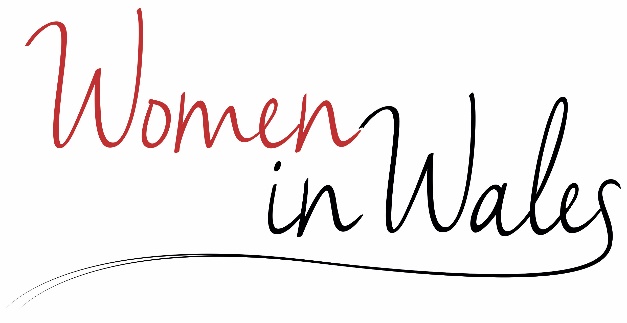 IMPORTANT ANNOUNCEMENTPostponement of Women in Wales Lunch  In light of the current situation we are all facing against the risks associated with Coronavirus, the Women in Wales Trustees have made the difficult decision to postpone the annual Lunch scheduled to take place on Friday 1st May.It is with regret that we have to make this announcement, however we want to ensure that this event remains the high-profile fundraising lunch that we all know and enjoy. We have a responsibility to our guests and ultimately the projects we have chosen to support.A further announcement will be made in the summer regarding the Lunch.Thank you for your understanding in these difficult times – stay safe and well.Felicity LadbrookeChairWomen in Wales Charity